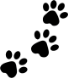 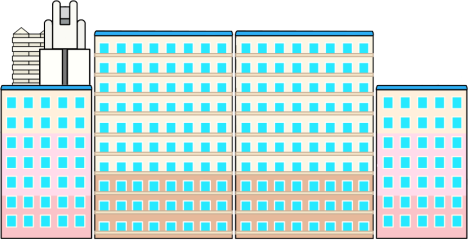 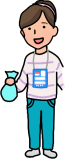 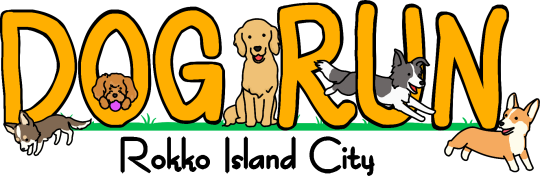 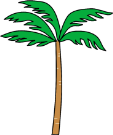 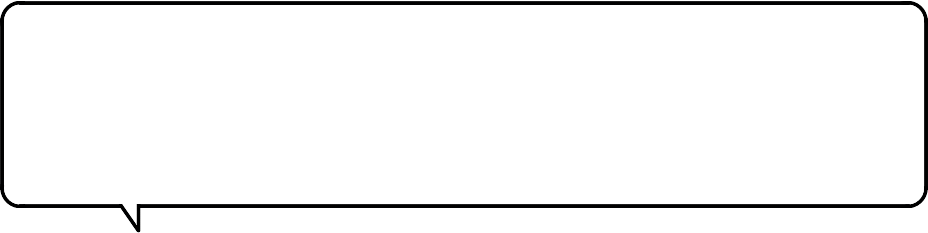 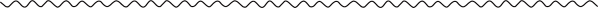 【ドッグランを利用するための条件等】利用条件RICドッグランクラブの会員（有効期限内）であり、利用規約を遵守すること。ドッグラン内では、飼い主は必ずRICドッグランクラブ会員証を見えるように 首から下げること。入場する犬は、狂犬病予防接種 及び ３種以上の混合ワクチンを過去１年以内に接種していること。他の人や犬に感染するおそれのある疾病（皮膚病・ノミ・ダニ・回虫・条虫等）を患っていないこと。人や犬に対しての攻撃性がないこと。ドッグラン利用にあたって、過度の興奮性、恐怖心がないこと。基本的なしつけができており、制止、呼び戻し等の指示に従うこと。雌犬の場合、ヒート中（生理中）でないこと 及び ヒート終了後3週間以上経過していること。【利用上の注意事項】入退場時は、不意の逃走や事故防止のため、二重扉を順次開閉、都度施錠すること。入退場時には、入退場記録を必ず記入すること。また、記入が終わるまでは、犬のリードを外さない こと。他の利用者や犬がいる場合は、まずはリードをつないだ状態で場内の様子をよく観察し、場内の人と犬の安全を確認のうえ、犬が落ち着いてから、リードを外すこと。犬から目を離さず、常に必要な制御ができるようにしておくこと。必要な場合はすぐにリードをつなげるよう、首輪、または胴輪は常に装着すること。便や抜け毛、ゴミ等は拾い、持ち帰ること。犬の排尿時、都度、排尿箇所に水をかけること。　近隣の迷惑にならないよう、犬が長時間吠えないように注意すること。RICドッグランクラブの会員登録をしていない方、犬を連れていない方のドッグラン利用。利用可能時間外の利用、及び土日祝日、年末年始の利用。大型犬が小型犬エリアに入場する行為、及び、小型犬が大型犬エリアに入場する行為。ノーリードで来場、退出する行為。ドッグラン入口の鍵番号を、他人に知らせること。未就学児童の入場保護者同伴のない未成年者（20歳未満）のみの入場バギーやキャリー等、車輪のついたものをドッグラン内に持ち込むこと。たとえ一時でも、犬や未成年者だけをドッグラン内に残したままドッグラン外に出る行為人・犬の食べ物を犬に与える行為飲食・喫煙、犬以外の動物の連れ込み、危険・迷惑行為、営利活動等、施設の利用目的に  反する行為当ドッグラン利用にあたり、近隣の駐車場以外のところに、車を駐車する行為【その他注意事項】当ドッグラン運営ボランティアから、施設利用上の指示があった場合には、必ず従うこと。ドッグラン内では、利用者の責任において行動すること。不注意や不適切な行為による事故・トラブルについては、当事者間で良識的に協議・解決することとし、神戸市、六甲アイランドCITY自治会は一切の責任を負いません。利用可能時間を厳守すること。不適切な行為を認めた場合には、即時退去を求めることや会員登録を取り消します。（その場合の年会費の返金は一切ありません。）いかなる理由の退会においても、年会費の返金は一切ありません。RICドッグランクラブ会員証の有効期限は発行月から翌年の当月末までです。ドッグラン内に入場できるのは、20歳以上の成人飼い主一人につき、犬１頭までです。運営ボランティアが記録のためドッグラン内及び周辺を撮影や録画、またRICドッグランクラブ会員証を確認することがあります。人や犬に対しての攻撃の恐れがある犬の場合、口輪装着を指示することがあります。入り口の鍵番号が変更になる可能性がありますので、予めご了承ください。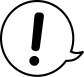 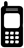 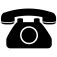 金　額